Руководство пользователя MT2C ProОб устройствеЗадействует светодиод UHi 20 с мощностью до 1800 люменПиковая интенсивность луча — 67 000 кд, а максимальная дальность — 520 метровОптическая система в сочетании с кристаллическим покрытием и «технологией высокоточной цифровой оптики» (PDOT)Управление двумя уровнями яркости при помощи одного заднего переключателяПитание от литий-ионного аккумулятора большой емкости 18650, совместимого с батарейками CR123 / RCR123.В комплект входит литий-ионный аккумулятор NITECORE 18650 (NL1836R 3600 мАч) со встроенным со встроенным портом зарядки USB-C, обеспечивающим время работы до 28 часовВысокоэффективная схема постоянного тока обеспечивает стабильную работу устройстваИмеет встроенный модуль усовершенствованного регулирования температуры (ATR) (патент № ZL201510534543.6)Электронная защита от подачи напряжения обратной полярностиОптические линзы с двусторонним покрытием, устойчивым к царапинамИзготовлен из авиационного алюминиевого сплава с твердым анодированным покрытием военного класса HA IIIВозможность вертикальной установкиВ комплект входит зажим из нержавеющей сталиВодо- и пыленепроницаемость в соответствии со стандартом IP68 (возможность погружения под воду на глубину до 2 метров)Ударостойкость при падении с высоты до 2 метровРазмеры и весДлина: 117,5 мм (4,63 дюйма)Диаметр головной части: 26,8 мм (1,06 дюйма)Диаметр корпуса: 21,4 мм (0,84 дюйма)Диаметр задней части: 24,4 мм (0,96 дюйма)Вес: 64 г (2,26 унции) (без учета аккумулятора)КомплектующиеЛитий-ионный аккумулятор NITECORE 18650 (NL1836R, 3600 мАч), зарядный кабель USB-C, ремешок, запасное уплотнительное кольцоВыбор элемента питанияПримечание. НЕ ИСПОЛЬЗУЙТЕ элементы питания с плоской верхушкой.Технические характеристикиПри использовании литий-ионного аккумулятора NITECORE NL1836R:Примечание. Приведенные данные получены в лабораторных условиях в соответствии с международными стандартами тестирования фонарей ANSI/PLATO FL 1-2019 с использованием 1 литий-ионного аккумулятора 18650 (3600 мАч). При эксплуатации характеристики могут отличаться от приведенных вследствие использования другого элемента питания, а также условий окружающей среды.При использовании 2-х батареек RCR123:Примечание. Приведенные данные получены в лабораторных условиях в соответствии с международными стандартами тестирования фонарей ANSI/PLATO FL 1-2019 с использованием 2-х батареек RCR123. При эксплуатации характеристики могут отличаться от приведенных вследствие использования другого элемента питания, а также условий окружающей среды.При использовании 2-х батареек CR123:Примечание. Приведенные данные получены в лабораторных условиях в соответствии с международными стандартами тестирования фонарей ANSI/PLATO FL 1-2019 с использованием 2-х батареек CR123. При эксплуатации характеристики могут отличаться от приведенных вследствие использования другого элемента питания, а также условий окружающей среды.ЗарядкаВходящий в комплект литий-ионный аккумулятор NL1836R оснащен портом зарядки USB-C. Пожалуйста, зарядите аккумулятор перед эксплуатацией впервые.Подключение к источнику питания: для начала зарядки используйте USB-кабель для подключения внешнего источника питания (например, USB-адаптера или любого другого зарядного USB-устройства) к порту зарядки. Время зарядки составляет приблиз. 4 часа (при зарядке посредством адаптера 5 В / 1 А).Сообщение уровня заряда: во время зарядки индикатор начнет постоянно гореть зеленым. Когда аккумулятор полностью зарядится, индикатор зарядки начнет постоянно гореть зеленым.Установка / Извлечение аккумулятораОткрутите крышку и установите / извлеките элемент(ы) питания, затем закрутите крышку обратно.Меры предосторожности:Убедитесь, что элементы питания установлены отрицательным полюсом к его задней части. Устройство не будет работать, если аккумулятор(ы) установлен(ы) неправильно.При низком уровне заряда прекратите использование фонаря и подключите аккумулятор к источнику питания во избежание каких-либо повреждений.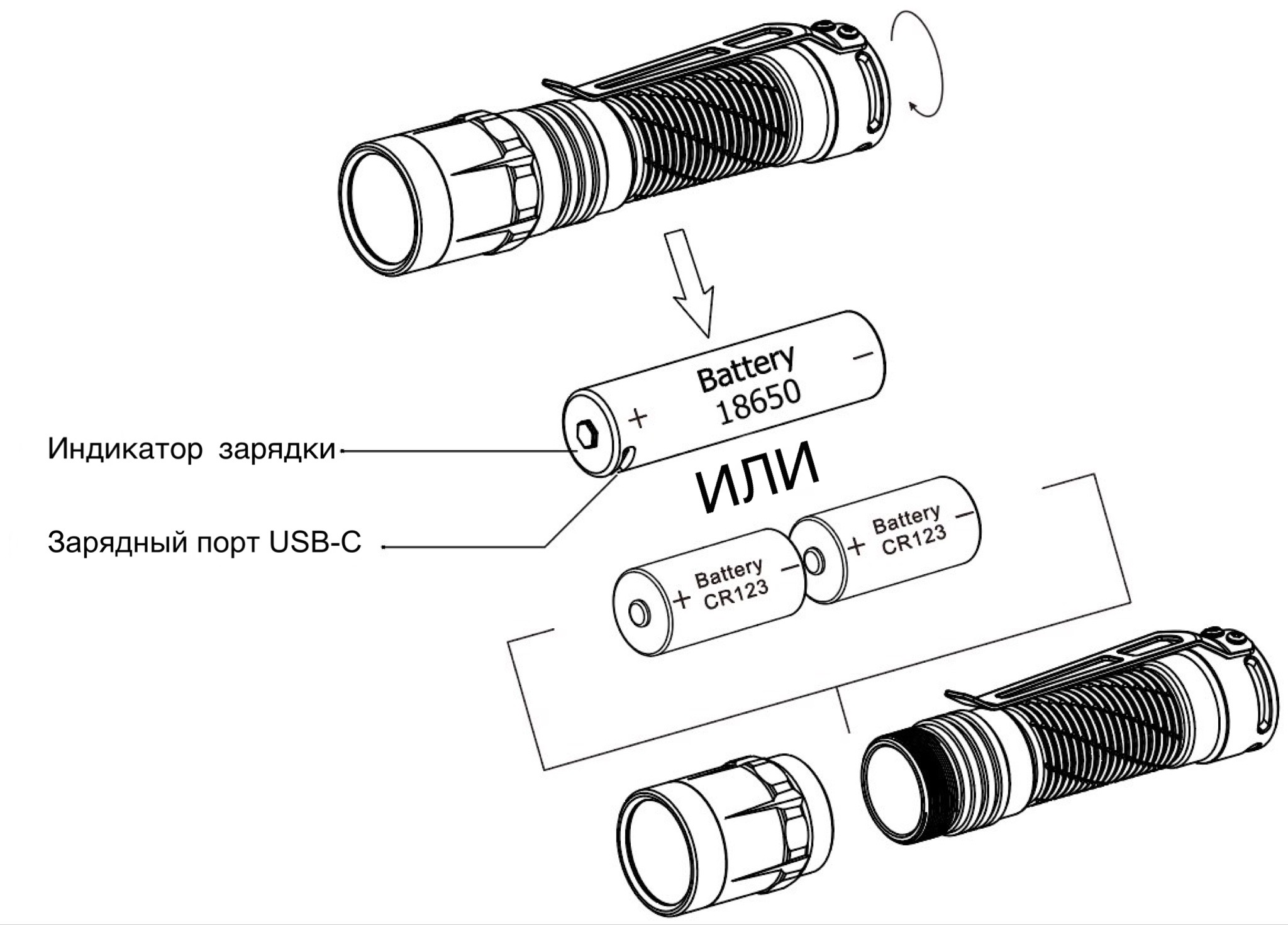 Тактическое мгновенное освещениеДля ВЫСОКОГО уровня яркости (по умолчанию): когда фонарь выключен, наполовину зажмите и удерживайте кнопку питания, чтобы мгновенно перейти в режим ВЫСОКОГО уровня яркости. Отпустите кнопку, чтобы из него выйти.Для НИЗКОГО уровня яркости: выйдите из режима ВЫСОКОГО уровня яркости, после чего снова наполовину зажмите и удерживайте кнопку питания в течение 2 секунд, чтобы мгновенно перейти в режим НИЗКОГО уровня яркости. Отпустите кнопку, чтобы из него выйти.Примечание. Если фонарь не загорается в течение 2 секунд, повторно наполовину зажмите и удерживайте кнопку питания, что автоматически вернет фонарь в режим ВЫСОКОГО уровня яркости.Включение / ВыключениеВключение:Для ВЫСОКОГО уровня яркости (по умолчанию): когда фонарь выключен, зажмите кнопку питания до конца, пока не услышите щелчок, что будет означать активацию на ВЫСОКОМ уровне яркости.Для НИЗКОГО уровня яркости: выйдите из режима ВЫСОКОГО уровня яркости, после чего снова до конца зажмите кнопку питания и удерживайте ее в течение 2 секунд, чтобы перейти в режим НИЗКОГО уровня яркости.Выключение: когда фонарь активирован, зажмите кнопку питания до конца, пока не услышите щелчок, что будет означать его выключение.Примечание. Если фонарь не загорается в течение 2 секунд, повторно до конца зажмите кнопку питания, что автоматически вернет фонарь в режим ВЫСОКОГО уровня яркости.Зарядка аккумулятора / Замена элемента питанияЭлемент питания следует зарядить или заменить, если свет фонаря начинает казаться тусклым или фонарь перестает отвечать на команды вследствие низкого уровня заряда.ATR (усовершенствованное регулирование температуры)Встроенная технология ATR регулирует выходную мощность MT2C Pro в зависимости от условий работы и окружающей среды для поддержания его оптимальной производительности.ОбслуживаниеКаждые 6 месяцев резьбу следует протирать чистой тканью, а затем наносить тонкий слой смазки на силиконовой основе.⚠ Меры предосторожностиПродукт предназначен для использования взрослыми в возрасте от 18 лет. Пожалуйста, храните этот продукт в недоступном для детей месте.ВНИМАНИЕ! Возможно опасное излучение! НЕ смотрите непосредственно на луч фонаря и не направляйте луч кому-либо в глаза!При длительной работе устройство будет сильно нагреваться. Пожалуйста, соблюдайте осторожность при эксплуатации. Рекомендуется не использовать фонарь высоких уровнях яркости в течение длительного времени во избежание потенциальных ожогов и повреждения устройства.НЕ накрывайте чем-либо устройство, а также не размещайте предметы рядом с его головной частью, так как это может привести к его повреждению или несчастным случаям вследствие высоких температур.НЕ используйте устройство для освещения легковоспламеняющихся или взрывоопасных материалов, так как высокая температура может привести к возгоранию или взрыву.Пожалуйста, используйте устройство стандартным способом, держа его в руках, во избежание несчастных случаев при его неисправности.НЕ погружайте устройство в горячую жидкость. Это может привести к непоправимому повреждению фонаря вследствие разницы давления воздуха внутри и снаружи корпуса.Если устройство помещено в закрытую или легковоспламеняющуюся среду, например, в карман или рюкзак, или если оно не используется в течение длительного периода времени, немного открутите его головную часть во избежание случайной активации и опасных ситуаций вследствие перегрева.НЕ подвергайте устройство воздействию температур свыше 60°C (140°F) в течение длительного времени, так как это создает риск взрыва или возгорания аккумулятора.Пожалуйста, заряжайте устройство с помощью оригинального зарядного кабеля во избежание сокращения срока службы аккумулятора.Пожалуйста, перезаряжайте устройство каждые 6 месяцев, если оно не используется в течение длительного времени.  НЕ разбирайте устройство и НЕ вносите какие-либо изменения в его конструкцию, так как это приведет к его повреждению и аннулирует гарантию на продукт. Полную информацию о гарантии можно найти в разделе «Гарантийного обслуживания» текущего руководства.  ⚠ Безопасность аккумулятораНеправильная эксплуатация аккумулятора может привести к его серьезному повреждению и угрозе безопасности, например, возгоранию или даже взрыву. НЕ ИСПОЛЬЗУЙТЕ элемент питания, если его упаковка была повреждена или если его ток разряда не соответствует вашему устройству. ЗАПРЕЩЕНО разбирать, прокалывать, резать, применять механическую силу, сжигать или закорачивать аккумулятор. НЕ используйте одновременно разные элементы питания (т.е. элементы питания разных брендов и типов). При обнаружении утечки, необычного запаха или деформации аккумулятора незамедлительно прекратите его использование и утилизируйте надлежащим образом. Утилизируйте устройство / элементы питания в соответствии с действующим законодательством и принятыми в вашем регионе правилами.Гарантийное обслуживаниеВся продукция NITECORE® обладает гарантией. При наличии у продукта каких-либо дефектов или брака его можно обменять у местного дистрибьютора в течение 15 дней с даты покупки. После этого неисправную продукцию NITECORE® можно бесплатно починить в течение 5 месяцев со дня покупки. По прошествии 5 месяцев начинает действовать ограниченная гарантия, которая покрывает стоимость работы и обслуживания, но не распространяется на оплату комплектующих и запасных частей. Гарантия аннулируется в случае, если:1. продукция была сломана или в ее конструкцию были внесены изменения неофициальными лицами2. продукция была повреждена вследствие неправильного пользования (например, неправильной установки элементов питания)3. продукция была повреждена вследствие утечки аккумулятораЗа последней информацией о продукции и услугах NITECORE®, пожалуйста, обращайтесь к местному дистрибьютору NITECORE® или пишите на почту service@nitecore.com.※ Все изображения, тексты и утверждения, приведенные в рамках данного руководства пользователя, предназначены исключительно в справочных целей. В случае возникновения каких-либо расхождений между данным руководством и информацией, указанной на сайте www.nitecore.com, компания Sysmax Innovations Co., Ltd. оставляет за собой права интерпретировать и изменять содержание данного документа в любое время без предварительного уведомления.ТипНоминальное напряжениеСовместимостьЛитий-ионный аккумулятор 18650 (ток разряда более 6 А)186503,6 В / 3,7 ВДа (рекомендуется)Первичная литиевая батареяCR1233ВДа (допустимо)Литий-ионный аккумуляторRCR1233,6 В / 3,7 ВДа (допустимо)Литий-ионный аккумулятор 18650 (ток разряда ниже 6 А)18650—Н (несовместимо)СТАНДАРТ FL1ВЫСОКИЙНИЗКИЙ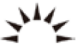 1800 люмен50 люмен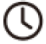 2 часа 15 минут28 часов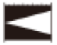 520 м95 м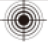 67 000 кд2200 кд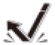 2м2м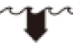 IP68, 2 м (водонепроницаемость и погружение под воду)IP68, 2 м (водонепроницаемость и погружение под воду)СТАНДАРТ FL1ВЫСОКИЙНИЗКИЙ800 люмен50 люмен1ч 30мин12 часов350 м95 м29 500 кд2200 кд2м2мIP68, 2 м (водонепроницаемость и погружение под воду)IP68, 2 м (водонепроницаемость и погружение под воду)СТАНДАРТ FL1ВЫСОКИЙНИЗКИЙ800 люмен50 люмен2 часа 45 минут20 часов350 м95 м29 500 кд2200 кд2м2мIP68, 2 м (водонепроницаемость и погружение под воду)IP68, 2 м (водонепроницаемость и погружение под воду)